Верховный Суд Российской Федерации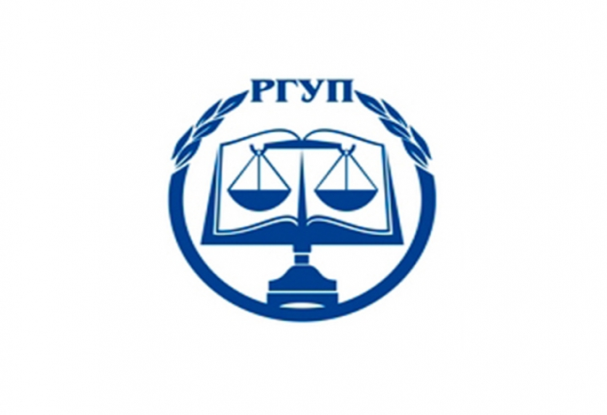 Уважаемые коллеги!Приглашаем Вас принять участие в работекруглого стола«Стресс в деятельности юристов и пути его преодоления»который состоится28 апреля 2021 годаЦелью работы круглого стола является повышение компетентности участников в вопросах выявления и преодоления профессионального стресса.Для участия в работе конференции приглашаются ученые, практические работники, аспиранты, магистранты и студенты.Направления работы и вопросы, выносимые на обсуждение:обсуждение результатов современных исследований в области профессионального стресса;выявление индивидуальных особенностей проявления стресса у юристов различного профиля; проведение тестирования и самотестирования уровня стресса; разработка рекомендаций по выявлению и преодолению стресса.Условия участия:Для участия в работе круглого стола в срок до 25 апреля 2021 г. в Оргкомитет по адресу электронной почты: j.n.tarasova@yandex.ru необходимо направить Заявку на участие (Приложение № 1) Выступление участников обеспечивается использованием мультимедийного оборудования.Форма участия в работе конференции: очный и онлайн-формат (посредством программы ZOOM.US). Идентификационный номер и пароль будут сообщены участникам дополнительно.По итогам работы круглого стола будет проведен анализ проблемы профессионального стресса и возможность разработки практических предложений и рекомендаций для юристов разных профилей, что в дальнейшем позволит разработать практические рекомендации. Имеющиеся у Вас материалы необходимо направить на почту конференции j.n.tarasova@yandex.ru в срок до 21 апреля 2021 г.Место проведения: г. Санкт-Петербург, Александровский парк, д. 5, лит. «А», Северо-Западный филиал ФГБОУВО «Российский государственный университет правосудия», конференц-зал (ближайшая станция метро – Горьковская).Дата проведения конференции:28 апреля 2021 г.  Регламент работы круглого стола: 10.00 до 15.00Контакты:Тарасова Юлия Николаевна – 8-921-903-95-53Благодарим за проявленный интерес и будем рады видеть Вас в числе участников! ОргкомитетПриложение 1ЗАЯВКА на участие в Круглом столе «Стресс в деятельности юристов и пути его преодоления»28 апреля 2021 г.Организационный комитет Круглого стола «Стресс в деятельности юристов и пути его преодоления»28 апреля 2021 г.Тарасова Юлия Николаевна – доцент кафедры общетеоретических правовых дисциплин Северо-Западного филиала Российского государственного университета правосудия, кандидат психологических наук (председатель организационного комитета);Сухих Алексей Юрьевич – начальник Управления Судебного департамента в г. Санкт-Петербурге; Борисова Ирина Владимировна – заместитель начальника Управления Судебного департамента в г. Санкт-Петербурге;Морозова Ирина Владимировна – заместитель начальника Управления Судебного департамента в Ленинградской области;Лебедева Анна Евгеньевна – директор Санкт-Петербургского межрегионального центра профессионального обучения прокурорских работников и федеральных государственных гражданских служащих, кандидат юридических наук, доцент, старший советник юстиции;Светлов Александр Игоревич – старший преподаватель кафедры общетеоретических правовых дисциплин Северо-Западного филиала Российского государственного университета правосудия; Соколова Алена Ивановна – генеральный директор психоаналитического центра «Аврора», психолог Северо-Западного филиала Российского государственного университета правосудия, аспирант Российского государственного педагогического университета им. А.И. Герцена;Кадырова Ленара Алишеровна – специалист по учебной работе 1 категории Северо-Западного филиала Российского государственного университета правосудия, аспирант Российского государственного педагогического университета им. А.И. Герцена;Конева Татьяна Сергеевна – специалист по учебной работе факультета повышения квалификации и переподготовки судей, государственных гражданских служащих судов и судебного департамента Северо-Западного филиала Российского государственного университета правосудия; Соловьева София Михайловна – студент 3 курса факультета непрерывного образования по подготовке специалистов для судебной системы Северо-Западного филиала Российского государственного университета правосудия. Северо-Западный филиал ФГБОУВО«Российский государственный университет правосудия»Фамилия, имя, отчество автора (авторов)Страна, городМесто работы/учебы, должностьУченая степень, ученое званиеФорма участия (очная, заочная)Тема выступления (название статьи) Контактный телефонЭлектронная почта